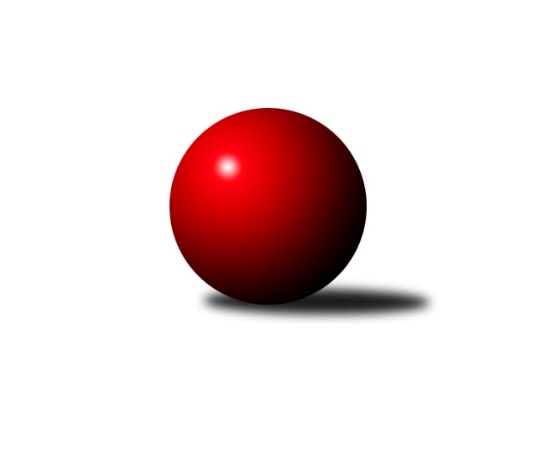 Č.16Ročník 2021/2022	11.5.2024 Krajská soutěž Vysočiny B 2021/2022Statistika 16. kolaTabulka družstev:		družstvo	záp	výh	rem	proh	skore	sety	průměr	body	plné	dorážka	chyby	1.	KK Jihlava C	16	10	1	5	60.0 : 36.0 	(74.5 : 53.5)	1574	21	1114	460	32.8	2.	TJ Třebíč E	16	10	1	5	58.5 : 37.5 	(65.5 : 62.5)	1586	21	1133	454	41	3.	KK SCI Jihlava	16	10	0	6	54.0 : 42.0 	(75.0 : 53.0)	1620	20	1147	473	34.8	4.	TJ Start Jihlava C	15	7	1	7	41.5 : 48.5 	(56.5 : 63.5)	1592	15	1135	456	44.7	5.	KK Jihlava D	15	5	0	10	34.5 : 55.5 	(52.5 : 67.5)	1545	10	1108	436	42.9	6.	TJ Nové Město na Moravě C	16	3	1	12	33.5 : 62.5 	(52.0 : 76.0)	1548	7	1106	441	41.6Tabulka doma:		družstvo	záp	výh	rem	proh	skore	sety	průměr	body	maximum	minimum	1.	TJ Třebíč E	8	8	0	0	39.0 : 9.0 	(39.5 : 24.5)	1665	16	1772	1611	2.	KK SCI Jihlava	8	6	0	2	31.5 : 16.5 	(41.5 : 22.5)	1662	12	1723	1562	3.	KK Jihlava C	8	5	1	2	31.0 : 17.0 	(41.5 : 22.5)	1678	11	1771	1577	4.	TJ Start Jihlava C	8	4	1	3	24.0 : 24.0 	(31.5 : 32.5)	1545	9	1615	1487	5.	KK Jihlava D	7	4	0	3	21.5 : 20.5 	(32.5 : 23.5)	1602	8	1684	1496	6.	TJ Nové Město na Moravě C	8	3	0	5	23.5 : 24.5 	(32.0 : 32.0)	1620	6	1696	1518Tabulka venku:		družstvo	záp	výh	rem	proh	skore	sety	průměr	body	maximum	minimum	1.	KK Jihlava C	8	5	0	3	29.0 : 19.0 	(33.0 : 31.0)	1567	10	1659	1279	2.	KK SCI Jihlava	8	4	0	4	22.5 : 25.5 	(33.5 : 30.5)	1617	8	1705	1512	3.	TJ Start Jihlava C	7	3	0	4	17.5 : 24.5 	(25.0 : 31.0)	1607	6	1662	1555	4.	TJ Třebíč E	8	2	1	5	19.5 : 28.5 	(26.0 : 38.0)	1560	5	1606	1518	5.	KK Jihlava D	8	1	0	7	13.0 : 35.0 	(20.0 : 44.0)	1524	2	1699	1100	6.	TJ Nové Město na Moravě C	8	0	1	7	10.0 : 38.0 	(20.0 : 44.0)	1524	1	1588	1463Tabulka podzimní části:		družstvo	záp	výh	rem	proh	skore	sety	průměr	body	doma	venku	1.	TJ Třebíč E	10	6	1	3	37.5 : 22.5 	(43.0 : 37.0)	1596	13 	5 	0 	0 	1 	1 	3	2.	TJ Start Jihlava C	10	6	1	3	32.5 : 27.5 	(41.5 : 38.5)	1590	13 	3 	1 	1 	3 	0 	2	3.	KK Jihlava C	9	5	1	3	32.0 : 22.0 	(42.0 : 30.0)	1524	11 	3 	1 	1 	2 	0 	2	4.	KK SCI Jihlava	10	5	0	5	29.0 : 31.0 	(42.5 : 37.5)	1614	10 	3 	0 	2 	2 	0 	3	5.	TJ Nové Město na Moravě C	10	3	1	6	25.5 : 34.5 	(32.5 : 47.5)	1547	7 	3 	0 	2 	0 	1 	4	6.	KK Jihlava D	9	2	0	7	17.5 : 36.5 	(30.5 : 41.5)	1523	4 	2 	0 	2 	0 	0 	5Tabulka jarní části:		družstvo	záp	výh	rem	proh	skore	sety	průměr	body	doma	venku	1.	KK SCI Jihlava	6	5	0	1	25.0 : 11.0 	(32.5 : 15.5)	1670	10 	3 	0 	0 	2 	0 	1 	2.	KK Jihlava C	7	5	0	2	28.0 : 14.0 	(32.5 : 23.5)	1642	10 	2 	0 	1 	3 	0 	1 	3.	TJ Třebíč E	6	4	0	2	21.0 : 15.0 	(22.5 : 25.5)	1583	8 	3 	0 	0 	1 	0 	2 	4.	KK Jihlava D	6	3	0	3	17.0 : 19.0 	(22.0 : 26.0)	1605	6 	2 	0 	1 	1 	0 	2 	5.	TJ Start Jihlava C	5	1	0	4	9.0 : 21.0 	(15.0 : 25.0)	1581	2 	1 	0 	2 	0 	0 	2 	6.	TJ Nové Město na Moravě C	6	0	0	6	8.0 : 28.0 	(19.5 : 28.5)	1544	0 	0 	0 	3 	0 	0 	3 Zisk bodů pro družstvo:		jméno hráče	družstvo	body	zápasy	v %	dílčí body	sety	v %	1.	Marie Dobešová 	TJ Třebíč E 	14	/	15	(93%)	21.5	/	30	(72%)	2.	Svatopluk Birnbaum 	KK SCI Jihlava  	12.5	/	15	(83%)	25	/	30	(83%)	3.	Jiří Chalupa 	KK SCI Jihlava  	12	/	15	(80%)	22	/	30	(73%)	4.	Jiří Macko 	KK Jihlava C 	9	/	12	(75%)	16	/	24	(67%)	5.	Jaroslav Nedoma 	KK Jihlava C 	9	/	15	(60%)	18.5	/	30	(62%)	6.	Karel Hlisnikovský 	TJ Nové Město na Moravě C 	8.5	/	14	(61%)	15	/	28	(54%)	7.	Tomáš Fürst 	KK Jihlava D 	8	/	9	(89%)	15	/	18	(83%)	8.	Zdeněk Toman 	TJ Třebíč E 	8	/	12	(67%)	13.5	/	24	(56%)	9.	Libuše Kuběnová 	TJ Nové Město na Moravě C 	7	/	13	(54%)	12.5	/	26	(48%)	10.	Petr Picmaus 	TJ Třebíč E 	6	/	6	(100%)	9	/	12	(75%)	11.	Tomáš Dejmek 	KK Jihlava C 	6	/	9	(67%)	11.5	/	18	(64%)	12.	Nikola Vestfálová 	TJ Start Jihlava C 	6	/	10	(60%)	11.5	/	20	(58%)	13.	Lucie Zavřelová 	KK Jihlava D 	5	/	6	(83%)	8	/	12	(67%)	14.	Marta Tkáčová 	TJ Start Jihlava C 	5	/	7	(71%)	9	/	14	(64%)	15.	Dominik Tvrdý 	KK Jihlava C 	5	/	8	(63%)	9	/	16	(56%)	16.	Tomáš Vestfál 	TJ Start Jihlava C 	5	/	9	(56%)	8.5	/	18	(47%)	17.	Radana Krausová 	KK Jihlava D 	4.5	/	10	(45%)	8	/	20	(40%)	18.	Jaroslav Dobeš 	TJ Třebíč E 	4.5	/	12	(38%)	9	/	24	(38%)	19.	Miroslav Matějka 	KK SCI Jihlava  	4.5	/	14	(32%)	14	/	28	(50%)	20.	Pavel Přibyl 	TJ Start Jihlava C 	4	/	7	(57%)	8.5	/	14	(61%)	21.	Vladimír Bartoš 	TJ Nové Město na Moravě C 	4	/	9	(44%)	6	/	18	(33%)	22.	Anna Doležalová 	KK SCI Jihlava  	4	/	12	(33%)	11	/	24	(46%)	23.	Simona Matulová 	KK Jihlava C 	3	/	5	(60%)	6.5	/	10	(65%)	24.	Lucie Hlaváčová 	TJ Nové Město na Moravě C 	3	/	6	(50%)	5.5	/	12	(46%)	25.	Petra Svobodová 	TJ Nové Město na Moravě C 	3	/	6	(50%)	4	/	12	(33%)	26.	Luboš Strnad 	KK Jihlava C 	3	/	8	(38%)	9	/	16	(56%)	27.	Martin Janík 	TJ Třebíč E 	3	/	11	(27%)	7.5	/	22	(34%)	28.	Romana Čopáková 	KK Jihlava D 	3	/	13	(23%)	9	/	26	(35%)	29.	Šárka Vacková 	KK Jihlava C 	2	/	4	(50%)	2	/	8	(25%)	30.	Jiří Pavlas 	TJ Třebíč E 	2	/	5	(40%)	2	/	10	(20%)	31.	Tomáš Sochor 	KK Jihlava D 	2	/	6	(33%)	4	/	12	(33%)	32.	Jiří Cháb st.	TJ Start Jihlava C 	2	/	9	(22%)	6	/	18	(33%)	33.	Milan Chvátal 	TJ Start Jihlava C 	1.5	/	9	(17%)	5	/	18	(28%)	34.	Josef Šebek 	TJ Nové Město na Moravě C 	1	/	1	(100%)	2	/	2	(100%)	35.	Jiří Poláček 	TJ Start Jihlava C 	1	/	1	(100%)	2	/	2	(100%)	36.	Jakub Horký 	TJ Nové Město na Moravě C 	1	/	3	(33%)	3	/	6	(50%)	37.	Michaela Šťastná 	TJ Start Jihlava C 	1	/	5	(20%)	5	/	10	(50%)	38.	Jakub Toman 	KK Jihlava D 	1	/	5	(20%)	3.5	/	10	(35%)	39.	Vladimír Dočekal 	KK SCI Jihlava  	1	/	8	(13%)	3	/	16	(19%)	40.	Milan Novotný 	KK Jihlava D 	1	/	9	(11%)	4	/	18	(22%)	41.	Adam Straka 	TJ Třebíč E 	0	/	1	(0%)	1	/	2	(50%)	42.	Pavel Tomek 	KK Jihlava C 	0	/	1	(0%)	0	/	2	(0%)	43.	František Kuběna 	TJ Nové Město na Moravě C 	0	/	2	(0%)	1	/	4	(25%)	44.	Aleš Paluska 	TJ Start Jihlava C 	0	/	3	(0%)	1	/	6	(17%)	45.	Aleš Hrstka 	TJ Nové Město na Moravě C 	0	/	10	(0%)	3	/	20	(15%)Průměry na kuželnách:		kuželna	průměr	plné	dorážka	chyby	výkon na hráče	1.	TJ Třebíč, 1-4	1623	1145	477	37.0	(405.8)	2.	KK PSJ Jihlava, 1-4	1610	1138	471	38.6	(402.5)	3.	TJ Nové Město n.M., 1-2	1598	1123	474	38.8	(399.6)	4.	TJ Start Jihlava, 1-2	1543	1111	432	44.6	(386.0)Nejlepší výkony na kuželnách:TJ Třebíč, 1-4TJ Třebíč E	1772	6. kolo	Marie Dobešová 	TJ Třebíč E	496	14. koloTJ Třebíč E	1753	16. kolo	Marie Dobešová 	TJ Třebíč E	486	16. koloTJ Start Jihlava C	1662	16. kolo	Zdeněk Toman 	TJ Třebíč E	466	6. koloTJ Třebíč E	1652	12. kolo	Nikola Vestfálová 	TJ Start Jihlava C	463	16. koloTJ Třebíč E	1646	14. kolo	Marie Dobešová 	TJ Třebíč E	463	10. koloTJ Třebíč E	1634	2. kolo	Marie Dobešová 	TJ Třebíč E	461	12. koloKK SCI Jihlava 	1632	14. kolo	Marie Dobešová 	TJ Třebíč E	453	6. koloTJ Třebíč E	1630	4. kolo	Marie Dobešová 	TJ Třebíč E	452	2. koloTJ Třebíč E	1621	10. kolo	Jaroslav Dobeš 	TJ Třebíč E	447	10. koloKK SCI Jihlava 	1616	4. kolo	Svatopluk Birnbaum 	KK SCI Jihlava 	446	14. koloKK PSJ Jihlava, 1-4KK Jihlava C	1771	10. kolo	Svatopluk Birnbaum 	KK SCI Jihlava 	474	8. koloKK Jihlava C	1738	14. kolo	Tomáš Fürst 	KK Jihlava D	471	9. koloKK Jihlava C	1736	4. kolo	Svatopluk Birnbaum 	KK SCI Jihlava 	470	2. koloKK SCI Jihlava 	1723	15. kolo	Jiří Macko 	KK Jihlava C	469	11. koloKK SCI Jihlava 	1705	11. kolo	Tomáš Fürst 	KK Jihlava D	464	3. koloKK SCI Jihlava 	1697	16. kolo	Tomáš Dejmek 	KK Jihlava C	463	10. koloKK SCI Jihlava 	1695	9. kolo	Tomáš Fürst 	KK Jihlava D	461	11. koloKK Jihlava D	1684	11. kolo	Tomáš Fürst 	KK Jihlava D	460	4. koloKK Jihlava C	1674	11. kolo	Svatopluk Birnbaum 	KK SCI Jihlava 	458	11. koloKK SCI Jihlava 	1673	2. kolo	Jiří Chalupa 	KK SCI Jihlava 	456	8. koloTJ Nové Město n.M., 1-2KK Jihlava D	1699	16. kolo	Jiří Chalupa 	KK SCI Jihlava 	475	3. koloTJ Nové Město na Moravě C	1696	7. kolo	Tomáš Fürst 	KK Jihlava D	474	16. koloKK SCI Jihlava 	1694	3. kolo	Svatopluk Birnbaum 	KK SCI Jihlava 	473	13. koloTJ Nové Město na Moravě C	1685	5. kolo	Karel Hlisnikovský 	TJ Nové Město na Moravě C	472	5. koloTJ Nové Město na Moravě C	1683	3. kolo	Karel Hlisnikovský 	TJ Nové Město na Moravě C	463	7. koloKK SCI Jihlava 	1680	13. kolo	Jiří Macko 	KK Jihlava C	455	5. koloKK Jihlava C	1659	15. kolo	Karel Hlisnikovský 	TJ Nové Město na Moravě C	453	6. koloTJ Nové Město na Moravě C	1615	13. kolo	Tomáš Fürst 	KK Jihlava D	448	6. koloTJ Nové Město na Moravě C	1608	15. kolo	Jaroslav Nedoma 	KK Jihlava C	445	15. koloTJ Start Jihlava C	1592	9. kolo	Lucie Zavřelová 	KK Jihlava D	443	16. koloTJ Start Jihlava, 1-2TJ Start Jihlava C	1615	1. kolo	Tomáš Fürst 	KK Jihlava D	444	8. koloTJ Třebíč E	1606	1. kolo	Nikola Vestfálová 	TJ Start Jihlava C	439	1. koloKK Jihlava C	1597	12. kolo	Marie Dobešová 	TJ Třebíč E	427	11. koloKK Jihlava C	1581	2. kolo	Svatopluk Birnbaum 	KK SCI Jihlava 	425	10. koloTJ Start Jihlava C	1577	14. kolo	Jiří Macko 	KK Jihlava C	425	2. koloTJ Start Jihlava C	1548	10. kolo	Tomáš Vestfál 	TJ Start Jihlava C	420	10. koloTJ Start Jihlava C	1546	2. kolo	Marta Tkáčová 	TJ Start Jihlava C	417	1. koloTJ Start Jihlava C	1544	4. kolo	Karel Hlisnikovský 	TJ Nové Město na Moravě C	413	4. koloTJ Nové Město na Moravě C	1535	4. kolo	Petr Picmaus 	TJ Třebíč E	410	1. koloTJ Třebíč E	1528	11. kolo	Nikola Vestfálová 	TJ Start Jihlava C	407	14. koloČetnost výsledků:	6.0 : 0.0	2x	5.0 : 1.0	17x	4.5 : 1.5	2x	4.0 : 2.0	10x	3.0 : 3.0	2x	2.5 : 3.5	1x	2.0 : 4.0	7x	1.0 : 5.0	6x	0.0 : 6.0	1x